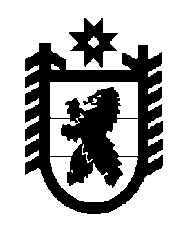 Российская Федерация Республика Карелия    РАСПОРЯЖЕНИЕГЛАВЫ РЕСПУБЛИКИ КАРЕЛИЯВнести в пункт 1 распоряжения Главы Республики Карелия 
от 12 августа 2014 года № 265-р (Собрание законодательства Республики Карелия, 2014, № 8, ст. 1407) с изменением, внесенным распоряжением Главы Республики Карелия от 3 декабря 2014 года № 414-р, изменение, заменив слова «заместителя Главы Республики Карелия – Руководителя Администрации Главы Республики Карелия» словами «заместителя Главы Республики Карелия по региональной политике».              Глава Республики  Карелия                                                             А.П. Худилайненг. Петрозаводск2 апреля 2015 года № 112-р